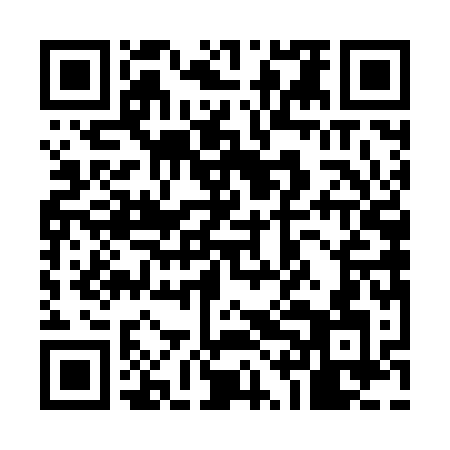 Prayer times for Roanoke Red Sulphur Springs, Virginia, USAMon 1 Jul 2024 - Wed 31 Jul 2024High Latitude Method: Angle Based RulePrayer Calculation Method: Islamic Society of North AmericaAsar Calculation Method: ShafiPrayer times provided by https://www.salahtimes.comDateDayFajrSunriseDhuhrAsrMaghribIsha1Mon4:336:041:245:178:4510:152Tue4:346:041:255:178:4510:153Wed4:356:051:255:188:4510:154Thu4:356:051:255:188:4510:155Fri4:366:061:255:188:4410:146Sat4:376:061:255:188:4410:147Sun4:376:071:265:188:4410:138Mon4:386:071:265:188:4410:139Tue4:396:081:265:188:4310:1210Wed4:406:091:265:188:4310:1211Thu4:416:091:265:188:4310:1112Fri4:426:101:265:188:4210:1013Sat4:436:111:265:188:4210:1014Sun4:446:111:265:188:4110:0915Mon4:446:121:275:188:4110:0816Tue4:456:131:275:188:4010:0717Wed4:466:131:275:188:4010:0618Thu4:476:141:275:188:3910:0619Fri4:486:151:275:188:3810:0520Sat4:506:161:275:188:3810:0421Sun4:516:161:275:188:3710:0322Mon4:526:171:275:188:3610:0223Tue4:536:181:275:188:3610:0124Wed4:546:191:275:188:3510:0025Thu4:556:201:275:188:349:5926Fri4:566:201:275:188:339:5727Sat4:576:211:275:178:329:5628Sun4:586:221:275:178:319:5529Mon4:596:231:275:178:319:5430Tue5:006:241:275:178:309:5331Wed5:026:241:275:168:299:51